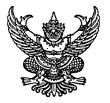 ข้อบังคับมหาวิทยาลัยธรรมศาสตร์ว่าด้วยผู้บริหารมหาวิทยาลัยที่แต่งตั้งจากบุคคลภายนอก (ฉบับที่ ๒) พ.ศ. ๒๕๖๓...............................................		โดยที่เป็นการสมควรแก้ไขเพิ่มเติมข้อบังคับมหาวิทยาลัยธรรมศาสตร์ว่าด้วยผู้บริหารมหาวิทยาลัยที่แต่งตั้งจากบุคคลภายนอก	อาศัยอำนาจตามความในมาตรา ๒๓ (๒) และมาตรา ๕๐ แห่งพระราชบัญญัติมหาวิทยาลัยธรรมศาสตร์ พ.ศ. ๒๕๕๘ และโดยมติสภามหาวิทยาลัยในการประชุมครั้งที่ ๑๒/๒๕๖๒ 
เมื่อวันที่ ๒๓ ธันวาคม พ.ศ. ๒๕๖๒ เห็นชอบให้ออกข้อบังคับไว้ดังนี้	ข้อ ๑ ข้อบังคับนี้เรียกว่า “ข้อบังคับมหาวิทยาลัยธรรมศาสตร์ว่าด้วยผู้บริหารมหาวิทยาลัย
ที่แต่งตั้งจากบุคคลภายนอก (ฉบับที่ ๒) พ.ศ. ๒๕๖๓”		ข้อ ๒ ข้อบังคับนี้ให้ใช้บังคับนับถัดจากวันประกาศเป็นต้นไป		ข้อ ๓ ให้ยกเลิกความใน (๕) ของข้อ ๕ ของข้อบังคับมหาวิทยาลัยธรรมศาสตร์
ว่าด้วยผู้บริหารที่แต่งตั้งจากบุคคลภายนอก พ.ศ. ๒๕๖๒ และให้ใช้ความต่อไปนี้แทน		“(๕) เป็นผู้เคยถูกลงโทษโดยอำนาจตามกฎหมายในความผิดฐานทุจริตหรือประพฤติมิชอบ
มาแล้วไม่เกินห้าปี”		ข้อ ๔ ให้ยกเลิกความใน (๗) ของข้อ ๕ ของข้อบังคับมหาวิทยาลัยธรรมศาสตร์
ว่าด้วยผู้บริหารที่แต่งตั้งจากบุคคลภายนอก พ.ศ. ๒๕๖๒ และให้ใช้ความต่อไปนี้แทน		“(๗) เป็นผู้เคยต้องคำพิพากษาถึงที่สุดให้จำคุก แม้คดีนั้นมีการรอการกำหนดโทษ
หรือรอการลงโทษ เว้นแต่ในความผิดอันได้กระทำโดยประมาท ความผิดลหุโทษ หรือความผิด
ฐานหมิ่นประมาท”                                             ประกาศ  ณ  วันที่ ๒๗ มกราคม พ.ศ. ๒๕๖๓      (ศาสตราจารย์พิเศษนรนิติ  เศรษฐบุตร)     นายกสภามหาวิทยาลัย